Российская ФедерацияНовгородская область Чудовский районСОВЕТ ДЕПУТАТОВ ГРУЗИНСКОГО  СЕЛЬСКОГО ПОСЕЛЕНИЯРЕШЕНИЕ27.02.2024 № 177п. КраснофарфорныйОб утверждении Положения о пенсии за выслугу лет лицам,замещавшим должности  муниципальной службы(муниципальные должности муниципальной службы – до1 июня 2007 года) в  органах местного самоуправленияГрузинского сельского поселенияВ соответствии с частью 4 статьи 7 Федерального закона от 15 декабря 2001 года № 166-ФЗ «О государственном пенсионном обеспечении в Российской Федерации», пунктом 6 статьи 5, статьей 24 Федерального закона                          от 2 марта 2007 года № 25-ФЗ «О муниципальной службе в Российской Федерации», областным законом от 31 августа 2015 года № 828-ОЗ «О пенсионном обеспечении государственных гражданских служащих, а также лиц, замещавших государственные должности в Новгородской области»  Совет депутатов Грузинского сельского поселения  РЕШИЛ:1. Утвердить прилагаемоеПоложение о пенсии за выслугу лет лицам, замещавшим должности муниципальной службы (муниципальные должности муниципальной службы – до 1 июня 2007 года) в органах местного самоуправления  Грузинского сельского поселения.2. Признать утратившими силу решения Совета депутатов Грузинского сельского поселения:от 15.11.2016 № 76 «Об утверждении Положения о пенсии за выслугу лет лицам, замещавшим должности муниципальной службы  в органах местного самоуправления Грузинского сельского поселения (муниципальные должности муниципальной службы – до 1 июня 2007 года)»;от 28.12.2017 № 82 «О внесении изменений в решение Совета депутатов Грузинского сельского поселения от 15.11.2016 № 76»;от 25.08.2017 № 109«О внесении изменений в Положение о пенсии за выслугу лет лицам, замещавшим должности муниципальной службыв органах местного самоуправления Грузинского сельского поселения (муниципальные должности муниципальной службы – до 01 июня 2007 года)»;от 21.11.2019 № 195«О внесении изменений в Положение о пенсии за выслугу лет лицам, замещавшим должности муниципальной службыв органах местного самоуправления Грузинского сельского поселения (муниципальные должности муниципальной службы – до 01 июня 2007 года)»;от 25.04.2022 № 88 «О внесении изменений в Положение о пенсии за выслугу лет лицам, замещавшим должности муниципальной службыв органах местного самоуправления Грузинского сельского поселения (муниципальные должности муниципальной службы – до 01 июня 2007 года)».3. Опубликовать решение в бюллетене «Официальный вестник Грузинского сельского поселения» и разместить на официальном сайте Администрации  Грузинского сельского поселения.4. Настоящее решение вступает в силус даты официального опубликования и распространяется на правоотношения, возникшие с 1 января 2024 года.УТВЕРЖДЕНО                                        решением Совета депутатов                                        Грузинского сельского поселения  						    от  27.02.2024    № 177ПОЛОЖЕНИЕо пенсионном обеспечении лиц, замещавших должности муниципальной службы (муниципальные должности муниципальной службы - до 1 июня 2007 года)в органах местного самоуправления Грузинского сельского поселения1. Общие положенияНастоящее Положение устанавливает основания возникновения права на пенсию за выслугу лет гражданам Российской Федерации, замещавшим должности муниципальной службы (муниципальные должности муниципальной службы - до 1 июня 2007 года)в органах местного самоуправления Грузинского сельского поселения (далее - муниципальные служащие), а также порядок ее назначения, перерасчета, выплаты и прекращения выплаты.Право на пенсию за выслугу лет в соответствии с настоящим Положением имеют граждане Российской Федерации, замещавшие в период после 24 октября 1997 года муниципальные должности муниципальной службы, должности муниципальной службы в органах местного самоуправления  Грузинского сельского поселения.Пенсия за выслугу лет устанавливается и выплачивается при условии назначения в соответствии с Федеральным законом от 28 декабря 2013 года № 400-ФЗ "О страховых пенсиях" (далее Федеральный закон "О страховых пенсиях") либо пенсии на период до наступления возраста, дающего право на страховую пенсию по старости, в том числе назначаемую досрочно, независимо от ее размера в соответствии с  Федеральным законом от 12 декабря 2023 года № 565-ФЗ «О занятости населения в Российской Федерации»2. Условия назначения пенсии за выслугу лет муниципальным служащим2.1. Муниципальные служащие имеют право на пенсию за выслугу лет при наличии стажа муниципальной службы, продолжительность которого для назначения пенсии за выслугу лет в соответствующем году определяется согласно приложению 2 к Федеральному закону от 15 декабря 2001 года N 166-ФЗ "О государственном пенсионном обеспечении в Российской Федерации", при замещении муниципальных должностей и (или) должностей муниципальной службы не менее 5 лет ворганах местного самоуправления Новгородской области в случае увольнения с муниципальной службы по следующим основаниям:по соглашению сторон трудового договора;истечение срока действия трудового договора;расторжение трудового договора по инициативе муниципального служащего;отказ муниципального служащего от продолжения работы в связи с изменением определенных сторонами условий трудового договора;отказ муниципального служащего от перевода на другую работу, необходимого ему в соответствии с медицинским заключением, выданным в порядке, установленном федеральными законами и иными нормативными правовыми актами Российской Федерации, либо отсутствие у работодателя соответствующей работы;отказ муниципального служащего от перевода на работу в другую местность вместе с работодателем;несоответствие муниципального служащего замещаемой должности или выполняемой работе вследствие недостаточной квалификации, подтвержденной результатами аттестации;сокращение численности или штата муниципальных служащих;ликвидация органа местного самоуправления;восстановление на службе муниципального служащего, ранее выполнявшего эту работу, по решению государственной инспекции труда или суда;избрание или назначение муниципального служащего на государственную должность Российской Федерации либо на государственную должность субъекта Российской Федерации, а также в случае назначения на должность государственной службы, избрания или назначения на муниципальную должность, избрания на оплачиваемую выборную должность в органе профессионального союза, в том числе в выборном органе первичной профсоюзной организации, созданной в органе местного самоуправления;наступление чрезвычайных обстоятельств, препятствующих продолжению трудовых отношений (военные действия, катастрофа, стихийное бедствие, крупная авария, эпидемия и другие чрезвычайные обстоятельства), если данное обстоятельство признано решением Правительства Российской Федерации или органа государственной власти соответствующего субъекта Российской Федерации;признание муниципального служащего полностью неспособным к трудовой деятельности в соответствии с медицинским заключением, выданным в порядке, установленном федеральными законами и иными нормативными правовыми актами Российской Федерации;достижением муниципальным служащим предельного возраста пребывания на муниципальной службе, установленного для замещения должности муниципальной службы;невыход муниципального служащего на работу по истечении трех месяцев после завершения прохождения им военной службы по мобилизации или военной службы по контракту, заключенному в соответствии с пунктом 7 статьи 38 Федерального закона от 28 марта 1998 года N 53-ФЗ "О воинской обязанности и военной службе", либо после окончания действия заключенного муниципальным служащим контракта о добровольном содействии в выполнении задач, возложенных на Вооруженные Силы Российской Федерации.2.2. Пенсия за выслугу лет не выплачивается в период нахождения на гражданской или муниципальной службе, замещения государственных должностей или муниципальных должностей.2.3. За лицами, проходившими муниципальную службу, приобретшими право на пенсию за выслугу лет, устанавливаемую в соответствии с муниципальными правовыми актами органа местного самоуправления Грузинского сельского поселения в связи с прохождением указанной службы, и уволенными со службы до 1 января 2017 года, лицами, продолжающими замещать на 1 января 2017 года должности муниципальной службы и имеющими на 1 января 2017 года стаж муниципальнойслужбы для назначения пенсии за выслугу лет не менее 20 лет, лицами, продолжающими замещать на 1 января 2017 года должности муниципальной службы, имеющими на этот день не менее 15 лет указанного стажа и приобретшими до 1 января 2017 года право на страховую пенсию по старости (инвалидности) в соответствии с Федеральным законом "О страховых пенсиях", за лицами, проходившими муниципальную службу, трудовойдоговор с которыми прекращен до 1 января 2017 года (за исключением основания прекращения - инициатива муниципального служащего до приобретения права на страховую пенсию по старости (инвалидности), и имевшими на дату увольнения стаж муниципальной службы не менее 15 лет), сохраняется право на пенсию за выслугу лет в соответствии с настоящим Положением без учета изменений, внесенных Федеральным законом от 23 мая 2016 года N 143-ФЗ "О внесении изменений в отдельные законодательные акты Российской Федерации в части увеличения пенсионного возраста отдельным категориям граждан" в пункт 4 статьи 7 Федерального закона от 15 декабря 2001 года N 166-ФЗ "О государственном пенсионном обеспечении в Российской Федерации".2.4. Лицам, имеющим одновременно право на пенсию за выслугу лет в соответствии с настоящим Положением, пенсию за выслугу лет, ежемесячное пожизненное содержание, ежемесячную доплату к пенсии (ежемесячному пожизненному содержанию) или дополнительное (пожизненное) ежемесячное материальное обеспечение, назначаемые и финансируемые за счет средств федерального бюджета в соответствии с федеральными законами, актами Президента Российской Федерации и Правительства Российской Федерации, а также на пенсию завыслугу лет (ежемесячную доплату к пенсии, иные выплаты), устанавливаемую в соответствии с законодательством субъектов Российской Федерации или актами органов местного самоуправления в связи с замещением государственных должностей субъектов Российской Федерации или муниципальных должностей либо в связи с прохождением государственной гражданской службы субъектов Российской Федерации или муниципальной службы, назначается пенсия за выслугу лет в соответствии с настоящим Положением или одна из иных указанных выплат по их выбору (за исключением случаев, предусмотренных пунктом 3 статьи 3 Федерального закона от 15 декабря 2001 года № 166-ФЗ «О государственном пенсионном обеспечении в Российской Федерации»).3. Размер пенсии за выслугу лет муниципальным служащим3.1. Муниципальным служащим назначается пенсия за выслугу лет при наличии стажа муниципальной службы, продолжительность которого для назначения пенсии за выслугу лет в соответствующем году определяется согласно приложению 2 к Федеральному закону от 15 декабря 2001 года N 166-ФЗ "О государственном пенсионном обеспечении в Российской Федерации", и выходе на страховую пенсию по старости (инвалидности) в размере 45 процентов среднемесячного заработка муниципального служащего, исходя из которого в соответствии с настоящим Положением исчисляется размер пенсии за выслугу лет.3.2. За каждый полный год стажа муниципальной службы сверх стажа, продолжительность которого для назначения пенсии за выслугу лет в соответствующем году  определяется согласно приложению 2 к Федеральному закону от 15 декабря 2001 года N 166-ФЗ "О государственном пенсионном обеспечении в Российской Федерации" размер пенсии за выслугу лет увеличивается на 3 процента среднемесячного заработка. При этом общая сумма пенсии за выслугу лет не может превышать 75 процентов среднемесячного заработка, исходя из которого исчисляется размер пенсии за выслугу лет.4. Состав денежного содержания, учитываемого для определения среднемесячного заработка при назначении и перерасчете пенсии за выслугу лет муниципальным служащим4.1. В состав денежного содержания, учитываемого для определения среднемесячного заработка при назначении и перерасчете пенсии за выслугу лет муниципальным служащим, уволенным с должностей муниципальной службы до 1 апреля 2005 года, включаются:1) месячный оклад муниципального служащего в соответствии с замещаемой им должностью;2) ежемесячная надбавка к должностному окладу за квалификационный разряд (месячный оклад муниципального служащего в соответствии с присвоенным ему классным чином);3) ежемесячная надбавка к должностному окладу за выслугу лет;4) ежемесячная надбавка к должностному окладу за особые условия муниципальной службы (сложность, напряженность и специальный режим работы);5) ежемесячная надбавка к должностному окладу за работу со сведениями, составляющими государственную тайну;6) ежемесячное денежное поощрение;7) ежемесячная премия по результатам работы (за выполнение особо важных и сложных заданий), кроме премий, носящих единовременный характер - в размере не более 25 процентов должностного оклада;8) материальная помощь.При отсутствии на дату назначения или перерасчета пенсии за выслугу лет в Реестре должностей муниципальной службы в Новгородской области, утвержденном областным законом от 25 декабря 2007 года № 240-ОЗ "О некоторых вопросах правового регулирования муниципальной службы в Новгородской области"(далее - Реестр) ранее замещаемой должности расчет денежного содержания производится исходя из размера ежемесячного денежного поощрения по должности муниципальной службы, находящейся в последней позиции соответствующей группы и категории должностей Реестра.4.2. В состав денежного содержания, учитываемого для определения среднемесячного заработка при назначении и перерасчете пенсии за выслугу лет муниципальным служащим, уволенным с должностей муниципальной службы после 1 апреля 2005 года, включаются:1) должностной (месячный) оклад муниципального служащего в соответствии с замещаемой им должностью муниципальной службы;2) ежемесячная квалификационная надбавка к должностному окладу за знания и умения (ежемесячная квалификационная надбавка к должностному окладу за профессиональные знания и навыки; ежемесячная надбавка к должностному окладу за квалификационный разряд (месячный оклад муниципального служащего в соответствии с присвоенным классным чином));3) ежемесячная надбавка к должностному окладу за выслугу лет на муниципальной службе;4) ежемесячная надбавка к должностному окладу за особые условия муниципальной службы;5) ежемесячная надбавка к должностному окладу за работу со сведениями, составляющими государственную тайну;6) ежемесячное денежное поощрение;7) премия по результатам работы (за выполнение особо важных и сложных заданий), кроме премий, носящих единовременный характер - в размере не более 16,6 процентов оклада денежного содержания в месяц (50 процентов оклада денежного содержания в квартал);8) единовременная выплата при предоставлении ежегодного оплачиваемого отпуска;9) материальная помощь при предоставлении ежегодного оплачиваемого отпуска.5. Среднемесячный заработок для исчисления размера пенсии за выслугу лет муниципального служащего5.1. Размер пенсии за выслугу лет исчисляется исходя из среднемесячного заработка за последние 12 полных месяцев муниципальной службы равных соответственно 31, 30 и 28(29) календарным дням (далее - полный месяц), предшествовавших либо дню освобождения от замещаемой должности муниципальной службы и увольнения с муниципальной службы, либо дню достижения возраста, дающего право на страховую пенсию, пенсию на период до наступления возраста, дающего право на страховую пенсию по старости, в том числе назначаемую досрочно,  по решению гражданина, за исключением случая, предусмотренного абзацем вторым настоящего пункта. Из расчета размера среднемесячного заработка, исходя из которого исчисляется пенсия за выслугу лет, исключаются месяцы муниципальной службы, содержащие периоды временной нетрудоспособности муниципального служащего, нахождения муниципального служащего в отпусках без сохранения денежного содержания, а также иные периоды, в течение которых денежное содержание муниципальному служащему не начислялось и не выплачивалось.В случае если муниципальный служащий отсутствовал на работе и ему не начислялось и не выплачивалось денежное содержание в связи с отсутствием по причине временной нетрудоспособности или нахождением в отпуске без сохранения денежного содержания или по иным уважительным причинам, но за которым в соответствии с законодательством Российской Федерации сохранялось место работы (должность), и у него отсутствуют иные периоды для расчета размера среднемесячного заработка, исходя из которого исчисляется пенсия за выслугу лет, то расчет пенсии за выслугу лет исчисляется исходя из среднемесячного заработка за последние фактически отработанные полные месяцы на муниципальной службе, в которых муниципальному служащему выплачивалось денежное содержание, но не более чем 12 месяцев.В случае если муниципальный служащий был уволен с муниципальной службы и принят на муниципальную службу в органы местного самоуправления Новгородской области в период, не превышающий 30 календарных дней, 12 полных месяцев рассчитываются путем суммирования периодов прохождения муниципальной службы в соответствующих органах местного самоуправления Новгородской области, предшествовавших дню освобождения от замещаемой должности муниципальной службы и увольнения с муниципальной  службы либо дню достижения возраста, дающего право на страховую пенсию, пенсию на период до наступления возраста, дающего право на страховую пенсию по старости, в том числе назначаемую досрочно.5.2. Размер среднемесячного заработка муниципального служащего, исходя из которого исчисляется пенсия за выслугу лет, составляет 30 процентов его денежного содержания, определенного в соответствии с разделом 4 настоящего Положения.5.3. Муниципальному служащему, уволенному с должности муниципальной службы до достижения возраста, дающего право на пенсию за выслугу лет, обратившемуся за назначением пенсии за выслугу лет по достижении возраста, дающего право на ее получение, размер денежного содержания либо его отдельных составляющих, учитываемый для определения среднемесячного заработка при назначении пенсии за выслугу лет, последовательно индексируется за весь период с даты освобождения его от замещаемой должности муниципальной службы и увольнения с муниципальной службы до даты назначения пенсии за выслугу лет в случае повышения денежного содержания муниципальным служащим в указанный период по основаниям, предусмотренным подпунктом 7.1.1 пункта 7.1  раздела 7 настоящего Положения.6. Стаж муниципальной службы для назначения пенсииза выслугу лет муниципальным служащим6.1. В стаж муниципальной службы для назначения пенсии за выслугу лет муниципальным служащим включаются (засчитываются) периоды замещения должностей, указанных в части 1 статьи 25 Федерального закона от 2 марта 2007 года N 25-ФЗ "О муниципальной службе в Российской Федерации", иные периоды в соответствии с областным законом Новгородской области от 30 июня 2016 года N 1005-ОЗ "О стаже муниципальной службы муниципальных служащих в Новгородской области".6.2. При исчислении стажа муниципальной службы, дающего право на пенсию за выслугу лет, периоды службы (работы), установленные пунктом 6.1 раздела 6 настоящего Положения, суммируются. При этом общий стаж муниципальной службы, дающий право на пенсию за выслугу лет, исчисляется годами.6.3. Стаж муниципальной службы для назначения пенсии за выслугу лет рассчитывается соответственно на день освобождения от замещаемой должности муниципальной службы и увольнения с муниципальной службы либо на день достижения возраста, дающего право на страховую пенсию, пенсию на период до наступления возраста, дающего право на страховую пенсию по старости, в том числе назначаемую досрочно, по решению гражданина.7. Порядок перерасчета пенсии за выслугу лет муниципальным служащим7.1. Перерасчет назначенной пенсии за выслугу лет производится Администрацией  Грузинского сельского поселения  в случаях:7.1.1 централизованного повышения денежного содержания муниципальным служащим, под которым понимается увеличение на величину, определенную муниципальным нормативным правовым актом представительного органа местного самоуправления, денежного содержания либо его отдельных составляющих, учитываемых при назначении пенсии за выслугу лет, по всем должностям муниципальной службы либо изменения муниципального нормативного правового акта об оплате труда и материальном  стимулировании в органах местного самоуправления  Грузинского сельского поселения;7.1.2. увеличения продолжительности стажа муниципальной службы в связи с замещением должности муниципальной службы не менее 12 полных месяцев с большим размером должностного оклада по заявлению гражданина;7.1.3. изменения решения гражданина, принятого им в соответствии с пунктом 6.3 раздела 6 настоящего Положения.7.2. Перерасчет назначенной пенсии за выслугу лет по основаниям, предусмотренным подпунктом 7.1.1 пункта 7.1 раздела 7 настоящего Положения оформляется распоряжением Администрации Грузинского сельского поселения, издаваемым в течение 30 календарных дней со дня наступления оснований, предусмотренных в подпункте 7.1.1 пункта 7.1 раздела 7 настоящего Положения.О перерасчете пенсии за выслугу лет гражданин уведомляется Администрацией  Грузинского сельского поселения способом, указанным в заявлении, в течение 30 календарных дней со дня издания распоряжения Администрации  Грузинского сельского поселения о перерасчете пенсии за выслугу лет.Перерасчет пенсии за выслугу лет по основанию, предусмотренному подпунктом 7.1.2 пункта 7.1 раздела 7 настоящего Положения, осуществляется на основании заявления гражданина об увеличении продолжительности стажа муниципальной службы, документа, подтверждающего увеличение продолжительности стажа муниципальной службы, которые он подает в Администрацию Грузинского сельского поселения. Заявление и документ, указанные в абзаце третьем настоящего пункта, направляются Администрацией Грузинского сельского поселения в течение 3 календарных дней со дня подачи заявителем заявления на рассмотрение комиссии по назначению пенсии за выслугу лет лицам, замещавшим должности муниципальной службы (муниципальные должности муниципальной службы – до 1 июня 2007 года), дополнительного пенсионного обеспечения лицам, осуществлявшим полномочия депутата, члена выборного органа местного самоуправления, выборного должностного лица местного самоуправления на постоянной (штатной) основе в органах местного самоуправления Грузинского сельского поселения(далее - Комиссия). Комиссия осуществляет свою деятельность в соответствии с положением, утвержденным муниципальным правовым актом Администрации Грузинского сельского поселения Комиссия в течение 30 календарных дней со дня поступления заявления принимает решение о перерасчете пенсии за выслугу лет или об отказе в перерасчете пенсии за выслугу лет по основанию, предусмотренному подпунктом 7.1.2 пункта 7.1 раздела 7 настоящего Положения.Решение об отказе в перерасчете пенсии за выслугу лет по основанию, предусмотренному подпунктом 7.1.2 пункта 7.1 раздела 7 настоящего Положения, принимается в следующих случаях:представления не в полном объеме документов, предусмотренных абзацем четвертым настоящего пункта;отсутствия основания, предусмотренного подпунктом 7.1.2 пункта 7.1 раздела 7 настоящего Положения.Администрация Грузинского сельского поселения в течение 10 календарных дней со дня принятия решения, указанного в абзаце шестом настоящего пункта, издает распоряжение Администрации Грузинского сельского поселения и в письменной форме уведомляет заявителя способом, указанным в заявлении, о перерасчете пенсии за выслугу лет либо об отказе в ее перерасчете с указанием причин отказа, указанных в восьмом и (или) девятом абзацах настоящего пункта.Перерасчет пенсии за выслугу лет по основанию, предусмотренному подпунктом 7.1.3 пункта 7.1 раздела 7 настоящего Положения, осуществляется на основании заявления гражданина об изменении решения, принятого в соответствии с пунктом 6.3 раздела 6 настоящего Положения, которое он подает в Администрацию Грузинского сельского поселения.Заявление, указанное в абзаце одиннадцатом настоящего пункта, направляется Администрацией Грузинского сельского поселения в течение 3 календарных дней со дня подачи заявителем заявления на рассмотрение Комиссии.Перерасчет назначенной пенсии за выслугу лет по основанию, предусмотренному подпунктом 7.1.3 пункта 7.1 раздела 7 настоящего Положения, оформляется решением Комиссии в течение 30 календарных дней со дня поступления заявления в Администрацию Грузинского сельского поселения.Решение об отказе в перерасчете пенсии за выслугу лет по основанию, предусмотренному подпунктом 7.1.3 пункта 7.1 раздела 7 настоящего Положения, принимается в случае отсутствия основания, предусмотренного подпунктом 7.1.3 пункта 7.1 раздела 7 настоящего Положения.Администрация  Грузинского сельского поселения в течение 10 календарных дней со дня принятия решения, указанного в абзаце тринадцатом или четырнадцатом настоящего пункта, издает распоряжение Администрации Грузинского сельского поселения и в письменной форме уведомляет заявителя о перерасчете пенсии за выслугу лет либо об отказе в перерасчете пенсии.7.3. В случае если муниципальным правовым актом Грузинского сельского поселения, ранее регулировавшим оплату труда муниципального служащего, должностной оклад муниципальному служащему был установлен в пределах максимального и минимального размера, перерасчет (назначение) пенсии за выслугу лет производится исходя из ранее установленного размера должностного оклада с учетом соотношения его с должностным окладом по замещаемой должности, установленным после введения новой системы оплаты труда муниципальных служащих.8. Порядок назначения и выплаты пенсии за выслугу лет8.1. Гражданин, претендующий на пенсию за выслугу лет (далее - заявитель) подает заявление о назначении пенсии за выслугу лет в Администрацию Грузинского сельского поселения,  в которой он замещал должность муниципальной службы перед увольнением, или ее правопреемнику, по форме согласно приложению 1 к настоящему Положению.8.2. К заявлению заявитель прилагает:1) копию трудовой книжки и (или) сведения о трудовой деятельности заявителя, оформленные в установленном законодательством Российской Федерации порядке, иные документы, подтверждающие трудовую деятельность заявителя, или их копии, заверенные надлежащим образом;2) документы, удостоверяющие личность, возраст, место жительства, гражданство;3) заявление в Администрацию Грузинского сельского поселения на перечисление пенсии за выслугу лет на счет по вкладу или лицевой счет гражданина, открытый в кредитной организации, по форме согласно приложению 3 к настоящему Положению;4) копию первого листа сберегательной книжки с номером счета по вкладу или документ с указанием номера лицевого счета, открытого в кредитной организации;5) согласие на обработку персональных данныхпо форме согласно приложению 4 к настоящему Положению;6) копию документа, подтверждающего регистрацию в системе индивидуального (персонифицированного) учета;7) копию пенсионного удостоверения или справку о пенсионном обеспечении из органа, осуществляющего пенсионное обеспечение.К заявлению заявителя специалист, ведущий кадровую работу в Администрации  Грузинского сельского поселения, где заявитель замещал должность муниципальной службы, прилагает следующие документы:1) справку о денежном содержании лица, замещавшего должность муниципальной службы, в соответствии с нормативными правовыми актами органов местного самоуправления Грузинского сельского поселения об оплате труда в органах местного самоуправления (по месту замещения заявителем должности муниципальной службы), рассчитанного в соответствии с разделом 5 настоящего Положения;2) решение представителя нанимателя об установлении периодов службы (работы) заявителя, включаемых в стаж, дающий заявителю право на пенсию за выслугу лет.8.3. Заявление и документы, указанные в пункте 8.2 раздела 8 настоящего Положения, направляются Администрацией Грузинского сельского поселения в течение 10 календарных дней со дня подачи заявителем заявления на рассмотрение Комиссии.Комиссия в течение 30 календарных дней со дня поступления заявления с документами в Администрацию Грузинского сельского поселения рассматривает представленные документы и выносит решение о назначении пенсии за выслугу лет либо об отказе в ее назначении.В решении об отказе в назначении пенсии за выслугу лет указываются причины отказа.Решение об отказе в назначении пенсии за выслугу лет принимается в случаях:отсутствия права на получение пенсии за выслугу лет;представления неполного комплекта документов, предусмотренного в пункте 8.2 раздела 8 настоящего Положения.Администрация Грузинского сельского поселения в течение 10 календарных дней со дня принятия Комиссией решения издает распоряжение Администрации Грузинского сельского поселения и в письменной форме способом, указанным в заявлении, сообщает заявителю о назначении пенсии за выслугу лет либо об отказе в ее назначении с указанием причин отказа.8.4. Пенсия за выслугу лет, назначенная в соответствии с настоящим Положением, перечисляется Администрацией  Грузинского сельского поселения на счет по вкладу или лицевой счет гражданина, открытый в кредитной организации, до десятого числа месяца, следующего за месяцем начисления пенсии за выслугу лет.8.5. Начисленные суммы пенсии за выслугу лет, причитавшиеся гражданину в текущем месяце и оставшиеся не полученными в связи с его смертью в указанном месяце, выплачивается тем членам его семьи, которые относятся к лицам, указанным в части 2 статьи 10 Федерального закона "О страховых пенсиях" и проживали совместно с этим гражданином на день его смерти, если обращение в Администрацию  Грузинского сельского поселения за неполученными суммами пенсии за выслугу лет последовало не позднее чем до истечения шести месяцев со дня смерти гражданина. При обращении нескольких членов семьи за указанными суммами пенсии за выслугу лет, причитающиеся им суммы пенсии за выслугу лет делятся между ними поровну.8.6. При отсутствии лиц, имеющих на основании пункта 8.5 раздела 8 настоящего Положения право на начисленные суммы пенсии за выслугу лет, причитавшиеся гражданину в текущем месяце и оставшиеся не полученными в связи с его смертью в указанном месяце, или при непредъявлении этими лицами требований о выплате указанных сумм в установленный срок соответствующие суммы наследуются на общих основаниях, установленных Гражданским кодексом Российской Федерации.8.7. Суммы пенсии за выслугу лет, не начисленные гражданину не по его вине, выплачиваются ему за прошедшее время без ограничения каким-либо сроком.8.8. Специалистом, ведущим кадровую работу в  Администрации  Грузинского сельского поселения, формируется личное дело получателя ежемесячной выплаты пенсии  за выслугу лет, к которому приобщаются представленные гражданином документы, и документы, подготовленные специалистом, ведущим кадровую работу. Порядок ведения личного дела устанавливается нормативным правовым актом Администрации Грузинского сельского поселения.9. Приостановление и возобновление выплаты пенсии за выслугу лет9.1. Пенсия за выслугу лет не выплачивается в период нахождения гражданина на государственной или муниципальной службе либо в период замещения им государственной или муниципальной должности, а также в период работы в межгосударственных (межправительственных) органах, созданных с участием Российской Федерации, на должностях, по которым в соответствии с международными договорами Российской Федерации осуществляются назначение и выплата пенсий за выслугу лет в порядке и на условиях, которые установлены для федеральных государственных (гражданских) служащих.9.2. Гражданин в течение трех рабочих дней со дня наступления указанных в пункте 9.1 раздела 9 настоящего Положения обстоятельств информирует о них Администрацию Грузинского сельского поселения, путем направления заявления по форме согласно приложению 2 к настоящему Положению. К указанному заявлению прилагается копия документа о назначении (избрании) гражданина на соответствующую должность.Заявление рассматривается Администрацией Грузинского сельского поселения, которая в течение 10 календарных дней со дня подачи гражданином заявления принимает решение о приостановлении выплаты пенсии за выслугу лет.Выплата пенсии за выслугу лет приостанавливается с первого числа месяца, следующего за месяцем, в котором гражданин был принят на гражданскую или муниципальную службу либо стал замещать государственную или муниципальную должность.Копия распоряжения Администрации Грузинского сельского поселения о приостановлении выплаты пенсии за выслугу лет в течение 3 рабочих дней со дня его издания направляется гражданину способом, указанном в заявлении, Администрацией Грузинского сельского поселения. 9.3. После увольнения (освобождения) с государственной или муниципальной службы либо с государственной или муниципальной должности гражданин информирует об этом Администрацию Грузинского сельского поселения путем направления заявления по форме согласно приложению 2 к настоящему Положению. К указанному заявлению прилагается копия документа об увольнении (освобождении) с соответствующей должности.Администрация Грузинского сельского поселения издает распоряжение Администрации  Грузинского сельского поселения о возобновлении выплаты пенсии за выслугу лет или об отказе в возобновлении выплаты пенсии за выслугу лет в течение 30 календарных дней со дня подачи гражданином заявления.При увольнении (освобождении) с должности выплата пенсии за выслугу лет возобновляется со дня, следующего за днем увольнения (освобождения) с должности гражданина, обратившегося с заявлением о возобновлении такой выплаты в течение 30 календарных дней со дня увольнения (освобождения) с должности. При обращении с заявлением о возобновлении пенсии за выслугу лет в срок позднее 30 календарных дней со дня увольнения (освобождения) с должности выплата пенсии за выслугу лет возобновляется с первого числа месяца, в котором гражданин направил соответствующее заявление.Копия распоряжения Администрации Грузинского сельского поселения  о возобновлении выплаты пенсии за выслугу лет в течение 10 календарных дней со дня его издания в письменном виде направляется гражданину, способом указанном в заявлении, Администрацией Грузинского сельского поселения.Решение об отказе в возобновлении выплаты пенсии за выслугу лет принимается в следующих случаях:представления не в полном объеме документов, предусмотренных абзацем первым настоящего пункта;несоблюдения требования, указанного в пункте 9.1 раздела 9 настоящего Положения.9.4.Пенсия за выслугу лет  прекращается при поступлении на работу или  возобновлении иной деятельности, которая предусмотрена статьей 11 Федерального закона «О страховых пенсиях», гражданину, которому была назначена пенсия на период до наступления возраста, дающего право на страховую пенсию по старости, в том числе назначаемую досрочно. После прекращения  указанной работы или деятельности выплата пенсии за выслугу лет возобновляется.Гражданин в течение трех рабочих дней  со дня наступления указанных в абзаце первом настоящего пункта обстоятельств  информирует о них Администрацию Грузинского сельского поселения путем направления заявления по форме согласно приложению 2 к настоящему Положению. К указанному заявлению прилагается копия документа о поступлении на работу или  возобновлении иной деятельности, которая предусмотрена статьей 11  Федерального закона «О страховых  пенсиях».Заявление рассматривается Администрацией Грузинского сельского поселения, которая в течение 10 календарных дней со дня подачи гражданином заявления издает распоряжение Администрации Грузинского сельского поселения о приостановлении выплаты пенсии за выслугу лет.Выплата пенсии за выслугу лет приостанавливается с первого числа месяца, следующего за месяцем, в котором гражданин поступил на работу или возобновил иную деятельность, которая предусмотрена статьей 11 Федерального закона «О страховых пенсиях».Копия распоряжения Администрации Грузинского сельского поселения о приостановлении выплаты пенсии за выслугу лет в течение 3 рабочих дней со дня его издания направляется гражданину способом, указанном в заявлении, Администрацией  Грузинского сельского поселения. После прекращения указанной работы или деятельности гражданин информирует об этом Администрацию Грузинского сельского поселения путем направления заявления по форме согласно приложению 2 к настоящему Положению. К заявлению прилагается копия документа о прекращении указанной работы или деятельности.Администрация Грузинского сельского поселения принимает распоряжение Администрации Грузинского сельского поселения о возобновлении выплаты пенсии за выслугу лет или об отказе в возобновлении выплаты пенсии за выслугу лет в течение 30 календарных дней со дня подачи гражданином заявления.При прекращении указанной работы или деятельности выплата пенсии за выслугу лет возобновляется со дня, следующего за днем прекращении указанной работы или деятельности, гражданина, обратившегося с заявлением о возобновлении такой выплаты в течение 30 календарных дней со дня прекращении указанной работы или деятельности. При обращении с заявлением о возобновлении пенсии за выслугу лет в срок позднее 30 календарных дней со дня прекращении указанной работы или деятельности выплата пенсии за выслугу лет возобновляется с первого числа месяца, в котором гражданин направил соответствующее заявление.Копия распоряжения Администрации Грузинского сельского поселения о возобновлении выплаты пенсии за выслугу лет в течение 10 календарных дней со дня его издания в письменном виде направляется гражданину способом, указанным в заявлении, Администрацией  Грузинского сельского поселения.Решение об отказе в возобновлении выплаты пенсии за выслугу лет принимается в следующих случаях:несоблюдения требования, указанного в абзаце первом настоящего пункта;предоставления не в полном объеме документов, предусмотренных абзацем вторым настоящего пункта.9.5. Суммы пенсии за выслугу лет, излишне выплаченные вследствие несвоевременного сообщения о наступлении обстоятельств, являющихся основанием для приостановления пенсии за выслугу лет, подлежат возмещению в добровольном или судебном порядке.10. Прекращение выплаты пенсии за выслугу лет10.1. В случае смерти гражданина, получающего пенсию за выслугу лет, а также в случае признания его в установленном порядке умершим или безвестно отсутствующим, Администрация  Грузинского сельского поселения в течение 5 рабочих дней со дня поступления информации принимает решение о прекращении выплаты пенсии за выслугу лет.10.2. Выплата пенсии за выслугу лет прекращается с первого числа месяца, следующего за месяцем, в котором наступила смерть гражданина либо вступило в законную силу решение суда об объявлении его умершим или решение суда о признании его безвестно отсутствующим.11. Срок, на который назначается пенсия за выслугу лет11.1. Пенсия за выслугу лет, предусмотренная настоящим Положением, назначается с 1-го числа месяца, в котором гражданин обратился за ее назначением, но не ранее чем со дня возникновения права на нее.11.2. Пенсия за выслугу лет назначается пожизненно, за исключением граждан, которым назначена страховая пенсия по инвалидности в соответствии с федеральным законодательством.Для граждан, имеющих право на пенсию за выслугу лет в соответствии с настоящим Положением и которым назначена страховая пенсия по инвалидности, право получения пенсии за выслугу лет ограничивается сроком получения пенсии по инвалидности.12. Финансирование пенсии за выслугу летВыплата пенсии за выслугу лет осуществляется за счет средств бюджета Грузинского сельского поселения.ЗАЯВЛЕНИЕВ соответствии с Положением о пенсии за выслугу лет лицам, замещавшим должности муниципальной службы (муниципальные должности муниципальной службы – до 1 июня 2007 года) в органах местного самоуправления  Грузинского сельского поселения, утвержденным решением от __________ 
№ _______ (далее – Положение), прошу назначить мне пенсию за выслугу лет.На основании Федерального закона от 28 декабря 2013 года № 400-ФЗ «О страховых пенсиях» (до 01.01.2015 - на основании Федерального закона от 17 декабря 2001 года  № 173-ФЗ «О трудовых пенсиях»), Федерального закона от 12 декабря 2023 года № 565-ФЗ «О занятости населения в Российской Федерации» (до 01.01.2024 – на основании Закона Российской Федерации от 19 апреля 1991 года № 1032-1 «О занятости населения в РоссийскойФедерации») (нужное подчеркнуть)с «_____» ________________20____ года мне назначена _______________________________________________________________________________ (вид пенсии)которую получаю ________________________________________________________________________________(наименование органа, осуществляющего назначение________________________________________________________________________________                                       и выплату страховых пенсий по месту жительства)Прошу стаж муниципальной службы для назначения пенсии за выслугу лет рассчитывать соответственно на день _______________________________________________________________________________________________________________________________________________________________(освобождения от замещаемой должности муниципальной службы и увольнения с муниципальной службы/на день достижения возраста, дающего право на страховую пенсию, пенсию на период до наступления возраста, дающего право на страховую пенсию по старости, в том числе назначаемую досрочно (с указанием должности))При замещении государственной должности, должности государственной гражданской службы, муниципальной должности, должности муниципальной службы вновь обязуюсь в течение 3 (трех) рабочих дней со дня замещения должности сообщить об этом в Администрацию  Грузинского сельского поселения.Информацию о принятых решениях, касающихся пенсии за выслугу лет, прошу направлять на мое имя по адресу:_____________________________________________________________________________(указывается адрес фактического проживания для направления документов по почте, 
либо указывается любой другой способ направления документов, 
а также необходимые реквизиты для такого способа направления документов)«____» ______________ 20___ г.                                   _____________________________                                                                                                                    (подпись заявителя)ЗАЯВЛЕНИЕВ соответствии с Положением о пенсии за выслугу лет лицам, замещавшим должности муниципальной службы (муниципальные должности муниципальной службы – до  1 июня 2007 года) в органах местного самоуправления Грузинского сельского поселения, утвержденным решением  Совета депутатов Грузинского сельского поселенияот __________ № _______ (далее – Положение), прошу _______________________________________________________________________________(приостановить или возобновить выплату пенсии за выслугу лет)в связи с ________________________________________________________________________(замещением должности государственной или муниципальной службы или увольнением (освобождением) с должности государственной или муниципальной службы, замещением государственной или муниципальной должности или увольнением (освобождением) с государственной или муниципальной должности либо работой в межгосударственных (межправительственных) органах, созданных с участием Российской Федерации, на должностях, по которым в соответствии с международными договорами Российской Федерации осуществляются назначение и выплата пенсий за выслугу лет в порядке и на условиях, которые установлены для федеральных государственных гражданских служащих, поступлением на работу или возобновлением иной деятельности, которая предусмотрена статьей 11 Федерального закона «О страховых пенсиях»)К заявлению прилагается:________________________________________________________________________________________________________________________________________________________________(копия документа о назначении (избрании) или об увольнении (освобождении) с соответствующей должности, о поступлении на работу или возобновлении иной деятельности, которая предусмотрена статьей 11 Федерального закона «О страховых пенсиях», о прекращении указанной работы или деятельности)Информацию о принятых решениях, касающихся пенсии за выслугу лет, прошу направлять на мое имя по адресу:_____________________________________________________________________________(указывается адрес фактического проживания для направления документов по почте, 
либо указывается любой другой способ направления документов, 
а также необходимые реквизиты для такого способа направления документов)«____» ______________ 20___ г.                                   _____________________________                                                                                                                    (подпись заявителя)ЗАЯВЛЕНИЕПрошу выплату причитающейся мне пенсии за выслугу лет производить через__________________________________________________________________________________________________________________________________________________________(указывается наименование кредитной организации)на мой счет по вкладу/лицевой счет, открытый в кредитной организации__________________________________________________________________(указывается номер счета, реквизиты кредитной организации)«____» ______________ 20___ г.                                   _____________________________  (подпись заявителя)СОГЛАСИЕна обработку персональных данныхЯ, ____________________________________________________________________________,(фамилия, имя, отчество (при наличии))проживающий (ая) по адресу:  __________________________________________________________________________________________________________________________________________________________,наименование основного документа,  удостоверяющего личность, _____________________серия_________номер___________датавыдачи _______________наименование органа, выдавшего документ, __________________________________________________________________________________________________________________________________________________________,даю свое согласие Администрации Грузинского сельского поселения (далее - Администрация), находящейся по адресу: 174214, Новгородская область, Чудовский район, п. Краснофарфорный, ул. Октябрьская, д.1, на обработку своих персональных данных (ФИО, дата рождения, адрес места жительства, дата назначения пенсии с указанием ее вида, данные о трудовой деятельности, реквизиты СНИЛС, реквизиты счета по вкладу или лицевого счета гражданина, открытого в кредитной организации, информацияо денежном содержании, размере пенсии за выслугу лет - в случае установления и иные, сообщенные мною, (далее – персональные данные), то есть на совершение с ними любых действий (операций) или совокупности действий (операций) с использованием средств автоматизации или без использования таких средств (обработка персональных данных: смешанная), включая сбор, запись, систематизацию, накопление, хранение, уточнение (обновление, изменение), извлечение, использование, передачу (распространение, предоставление, доступ), обезличивание, блокирование, удаление, уничтожение, с целью обработки – назначение, перерасчет и выплата пенсии за выслугу лет.Я ознакомлен(а), что:1) согласие на обработку персональных данных действует с даты подписания настоящего согласия до достижения целей обработки персональных данных;2) согласие на обработку персональных данных может быть отозвано на основании письменного заявления в произвольной форме;3) в случае отзыва согласия на обработку персональных данных Администрация вправе продолжить обработку персональных данных без согласия в случаях, предусмотренных Федеральным законом от 27 июля 2006 года № 152-ФЗ «О персональных данных».Согласие подписано мною собственноручно:Глава  Грузинскогосельского поселенияИ.А. Максимов          Председатель Совета депутатов          Грузинского  сельского                                                                                                     поселения          Т.В. ГевейлерПриложение 1к Положению о пенсии за выслугу лет лицам, замещавшим должности муниципальной службы (муниципальные должности муниципальной службы – до 1 июня 2007 года) в органах местного самоуправления  Грузинского сельского поселения________________________________________(наименование органа местного самоуправления 
Новгородской области)________________________________________от _____________________________________(фамилия, имя, отчество (при наличии) заявителя)_______________________________________Адрес ________________________________________________________________________________(указывается адрес регистрации, жительства и (или) пребывания)телефон ________________________Приложение 2к Положению о пенсии за выслугу лет лицам, замещавшим должности муниципальной службы (муниципальные должности муниципальной службы – до 1 июня 2007 года) в органах местного самоуправления  Грузинского сельского поселения________________________________________(наименование органа местного самоуправления
Новгородской области)________________________________________от _____________________________________(фамилия, имя, отчество (при наличии) заявителя)________________________________________Адрес ________________________________________________________________________________(указывается адрес регистрации, жительства и (или) пребывания)телефон ________________________Приложение 3к Положению о пенсии за выслугу лет лицам, замещавшим должности муниципальной службы (муниципальные должности муниципальной службы – до 1 июня 2007 года) в органах местного самоуправления  Грузинского сельского поселения________________________________________(наименование органа местного самоуправления
Новгородской области)________________________________________от _____________________________________(фамилия, имя, отчество (при наличии) заявителя)________________________________________Адрес ________________________________________________________________________________(указывается адрес регистрации, жительства и (или) пребывания)телефон ________________________Приложение 4к Положению о пенсии за выслугу лет лицам, замещавшим должности муниципальной службы (муниципальные должности муниципальной службы – до 1 июня 2007 года) в органах местного самоуправления Грузинского сельского поселения«___» _________ 20__ года__________________/___________________/(подпись заявителя)(ФИО)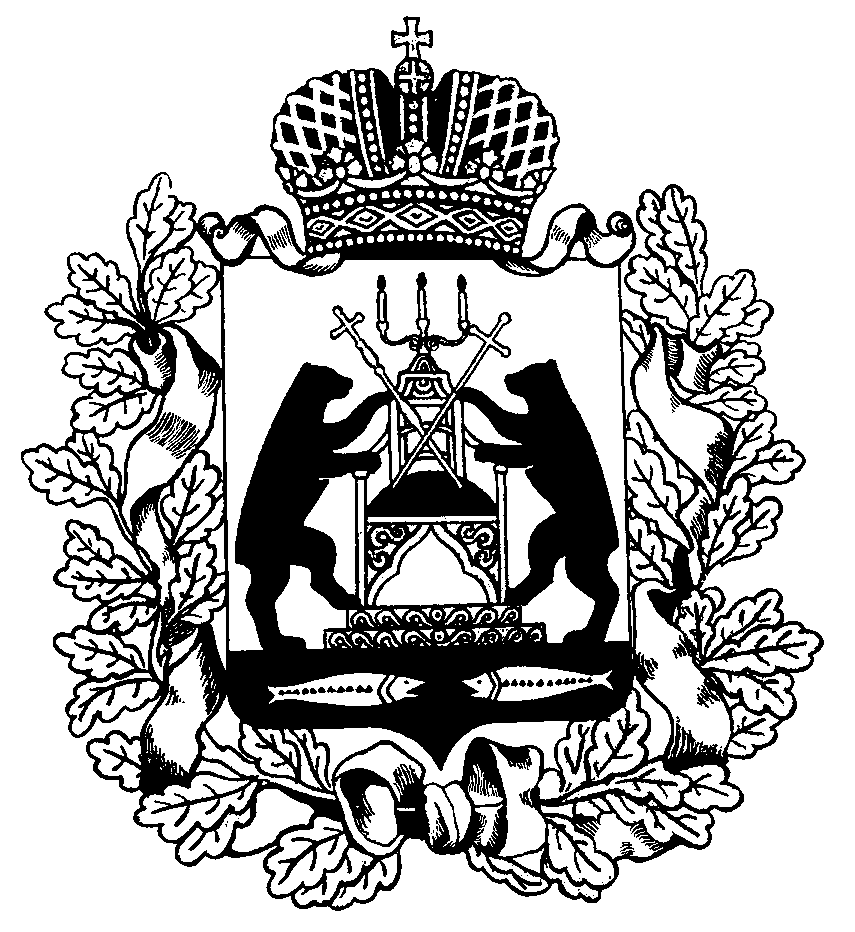 